VE Coordinators’ Meeting Wednesday, February 10, 2016Martin Luther King Jr. CampusAgendaWelcome & IntroductionsInstructional and OperationalVirtual EnterprisesNew York Local & City Business Plan Competitions RecapBoard of Directors Interim (Quarterly) Report: Due date 2/26/16Stock Market Game  & InVest Write offered through SIFMAEntrepreneurship  Stock Market Game & InVest WriteEntrepreneurship CurriculumPractice Enterprise Business ChallengeJob Explorer:  My Dream JobComputer ApplicationsBusiness & Financial Math using Excel Youth Business SummitNational Business Plan Competition-Sunday, April 17-LIU BrooklynGlobal Business Challenge – Monday, April 18Trade Fair Booth Setup – Monday, April 18, 1pm – 7pm69th Regiment Armory on Lexington Ave between 25th & 26th StreetsNYC Trade Fair – Tuesday, April 19, 9am – 3pmOpening Ceremony begins promptly at 9am, awards ceremony at 2pmWebsite & Catalog Submissions:  Deadline Friday, March 18, 2016San Francisco Trade ShowThursday, March 3-Tuesday, March 8WBL UpdateCareer Development Workshop- Saturday, March 12Summer InternshipWBL StatusFellowship UpdateLIU Summer ClassFellowship Application Available in AprilLIU-Brooklyn, Abe D. Tawil, Senior Associate Director of LIU-BrooklynQuestions & Concerns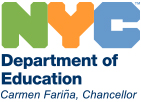 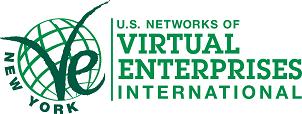 Martin Luther King, Jr., HS Campus    122 Amsterdam Avenue – Room 251     New York, NY 10023 P: 212-769-2710     F: 212-799-7528     www.veinternational.org/ny